Key facts on recent agreements with funders and institutionsWiley has several agreements in place with funders and institutions so that researchers can comply with open access policies when submitting and publishing in the IET journals. Article publication charges may be covered in full or in part for authors affiliated with these funders and institutions. Authors can check whether they are based at a participating institution or if their funder has an Open Access Account with Wiley at wileyauthors.com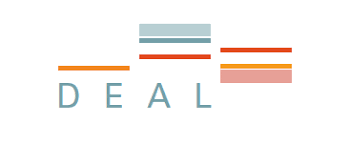 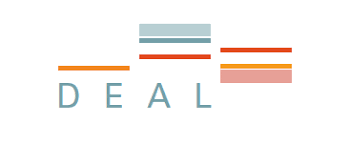 Projekt DEAL agreement (Germany)The agreement between Projekt DEAL institutions and Wiley is part of a nationally coordinated strategy to enable a large-scale transition to open access. Encompasses over 700 institutions in Germany.Provides researchers at the institutions access to subscription content.Provides authors with the ability to publish to publish primary research and review articles open access in subscriptions journals that offer OnlineOpen and open access journals at no cost to the author.  Corresponding authors must be affiliated with a publicly or privately funded German research institution entitled under Projekt DEAL.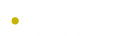 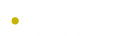 UNIT agreement (Norway)An agreement between the Norwegian Directorate for ICT and Joint Services in Higher Education and Research and Wiley.Open access publishing at Wiley under this agreement complies with the Norwegian Government’s National goals and guidelines for open access to research articles and the European joint initiative OA2020.Encompasses 33 institutions in Norway.Provides researchers at the institutions with access to subscription content.Provides authors with the ability to publish primary research and review articles open access in subscriptions journals that offer OnlineOpen and open access journals at no cost to the author. Corresponding authors must be affiliated with an eligible institution in Norway.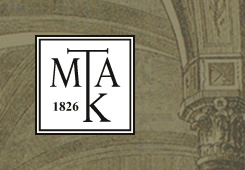 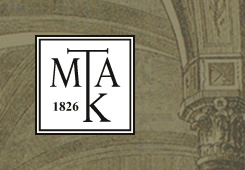 EISZ agreement (Hungary)An agreement between the Library and Information Centre of the Hungarian Academy of Sciences Consortium and Wiley.Encompasses 13 institutions in Hungary.Provides researchers at the institutions with access to subscription content.Provides authors with the ability to publish primary research and review articles open access in subscriptions journals that offer OnlineOpen and open access journals at no cost to the author. Corresponding authors must be affiliated with an eligible institution in Hungary.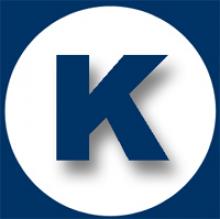 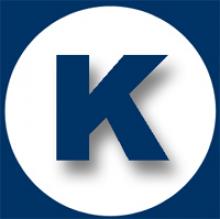 KEMÖ agreement (Austria)An agreement between the Austrian Academic Library Consortium and Wiley.Encompasses 24 institutions in Austria.Provides researchers at the institutions with access to subscription content.Provides authors with the ability to publish primary research and review articles Open Access in subscription journals that offer OnlineOpen at no cost to the author if an article’s corresponding author is affiliated with an eligible Austrian institution and the FWF guidelines for peer-reviewed publications are fulfilled.Does not cover Open Access journals which are handled separately for FWF funded authors.VSNU agreement (The Netherlands)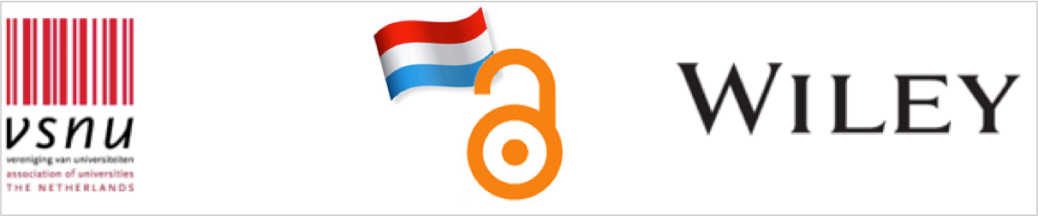 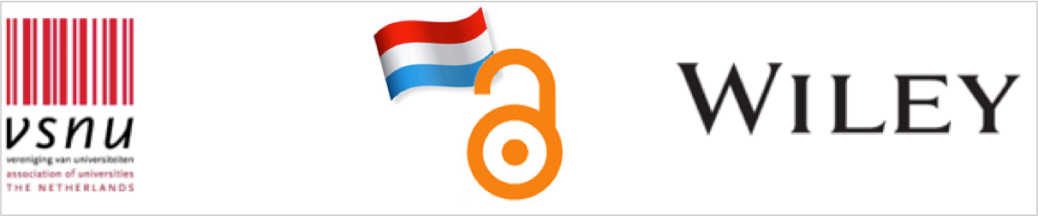 Encompasses 15 institutions in the Netherlands.Provides researchers with access to subscription content.Provides authors with the ability to publish primary research and review articles Open Access in subscription journals that offer OnlineOpen at no cost to the author. Corresponding authors must be affiliated with Dutch Universities /UMC eligible institutions.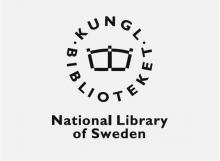 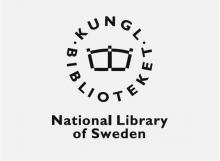 BIBSAM agreement (Sweden)An agreement between Swedish Consortium of University and Research Libraries and Wiley.Encompasses 45 institutions in Sweden.Provides researchers with access to subscription content.Provides authors with the ability to publish primary research and review articles Open Access in subscription journals that offer OnlineOpen and open access journals at no cost to the author.  Corresponding authors must be affiliated with an eligible Bibsam institution at the point of acceptance.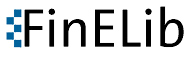 FinELib agreement (Finland)An agreement between FinELib a Finnish consortium of higher education and research institutions and Wiley.Encompasses 22 institutions in Finland.Provides researchers with access to subscription content.Provides authors with the ability to publish primary research and review articles Open Access in subscription journals that offer OnlineOpen and open access journals at no cost to the author.  Corresponding authors must be affiliated with an eligible FinELib institution at the point of acceptance.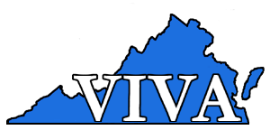 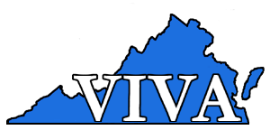 VIVA agreement (Virginia, USA)An agreement between Virginia’s academic library consortium and Wiley.Encompasses 39 state-assisted colleges and universities, 32 of the nonprofit independent institutions, and the Library of Virginia.Provides researchers with access to subscription content.Provides authors with the ability to publish primary research and review articles in open access journals at no cost to the author.  Corresponding authors must be affiliated with a participating Virtual Library of Virginia (VIVA) institution.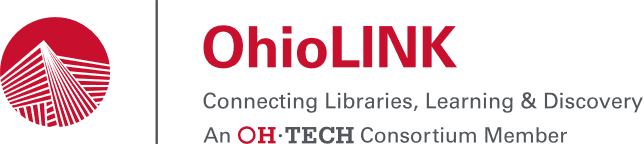 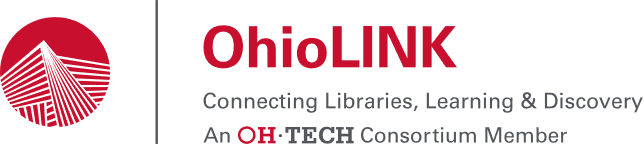 OhioLINK agreement (Ohio, USA)An agreement between OhioLINK, a library consortium serving 118 libraries and 89 Ohio colleges and universities, and Wiley.Provides authors with the ability to publish primary research and review articles open access in subscription journals that offer OnlineOpen and open access journals at no cost to the author.  Corresponding authors must be affiliated with an OhioLINK institution at the point of acceptance.Corresponding authors at participating institutions fees for open access publishing will be covered by the OhioLink Open Access Account. This agreement only covers publishing open access and there is no read component.